Экономим на электроэнергии – 12 эффективных советов Цель: научиться разумно использовать электроэнергию в быту с максимальной пользой и минимальными затратами.  Задачи:•	собрать и проанализировать информационный материал по теме «Энергосбережение»;•	привлечь внимание учащихся к проблеме энергосбережения;•	провести анкетирование учащихся;•	провести наблюдения и эксперименты, раскрывающие значимость проблемы сбережения электроэнергии;•	проанализировать возможности экономии электроэнергии при использовании энергосберегающих мероприятий в быту.ХОД УРОКА1. Организационный этап.2.  Постановка цели и задач урока. Мотивация учебной деятельности учащихся.3.  Актуализация знаний.4. Обобщение знаний, умений, навыков.5. Рефлексия.6. Домашнее задание.1. Организационный этап.Задача: подготовить учащихся к работе на урокеКритерий выполнения: полная готовность класса к работе; быстрое включение учащихся в деловой ритм; организация внимания всех учащихся.Приветствие учащихся, фиксация отсутствующих, проверка внешнего состояния помещения, проверка подготовленности учащихся к уроку; организация внимания; внутренняя готовность; психологическая организация внимания.2. Постановка цели и задач урока. Мотивация учебной деятельности учащихся.	Проблемный вопрос. Расход электроэнергии можно снизить на 50-70%, чтобы этого добиться нужно применить комплексный подход. Какой?	Учащимся раздаются карточки, они должны выбрать способы, с помощью которых можно снизить расход электроэнергии:замена лампочек на энергосберегающиеправильный выбор и эксплуатация бытовой техникиотключение бытовых приборов, когда в них нет необходимостииспользование естественного освещенияотказ от некоторых бытовых приборовпостоянно находиться в темноте, не включая освещениепомойте окна, регулярно протирайте плафоны и лампочкивыбирать светлые тона для оформления помещенияудалить накипь из чайника	Ответы фиксируются на кластере.3. Актуализация знаний учащихся. Подготовка к изучению нового материала.	Энергосбережение  или разумное использование энергетических ресурсов является одной из острых проблем человечества и играет ключевую роль в 
предотвращении экологической катастрофы.	Сегодня в современном мире энергосбережение – это неотъемлемая часть жизни цивилизованного общества. Это и забота о здоровье, и экономия денег, и комфорт проживания. Но одна из самых главных (глобальных) характеристик энергосбережения – это защита окружающей среды от негативных воздействий. Энергосбережение – это технологии и уклад жизни, которые помогают нам уменьшить потребление энергии за счет её рационального использования. В более узком смысле, энергосбережение подразумевает ведение экологически-дружественного образа жизни за счет использования новых технологий, которые помогают сэкономить наши с вами деньги и природные ресурсы нашей планеты, в последнее время так бездумно расходуемых человечеством, что в конечном итоге может привести к катастрофическим изменениям климата. Когда вы уменьшаете количество потребляемой энергии, вы автоматически пытаетесь снизить повышение температуры нашей атмосферы (этот процесс известен как глобальное потепление). Энергосбережение – это очень важно, так как нам жить на этой Планете и нашим потомкам! Никто не может сделать все, но каждый может сделать что – то. И если каждый что – то делает, мы многого можем достичь вместе!АНКЕТАЗнаете ли вы что такое энергосбережение?А) знаюБ) не знаю 2. Экономите ли вы дома электроэнергию?А) даБ) нет3. Какие способы энергосбережения вы знаете?4. Введение новых знаний.	Основным принципом работы современного дома является  экономия энергии.
	Мы получаем электроэнергию от тепловых, атомных и гидроэлектростанций, которые вредят экологии. Экономить электроэнергию нужно для того, чтобы уменьшить вредное воздействие на окружающую среду.Электроприборы и средства освещения 
в квартирах:1. Стиральная машинаПылесосСВЧ-печьУтюгХолодильникЭлектрочайникВидеозвонокФенМузыкальный центрТелевизорыПерсональный компьютер (ПК)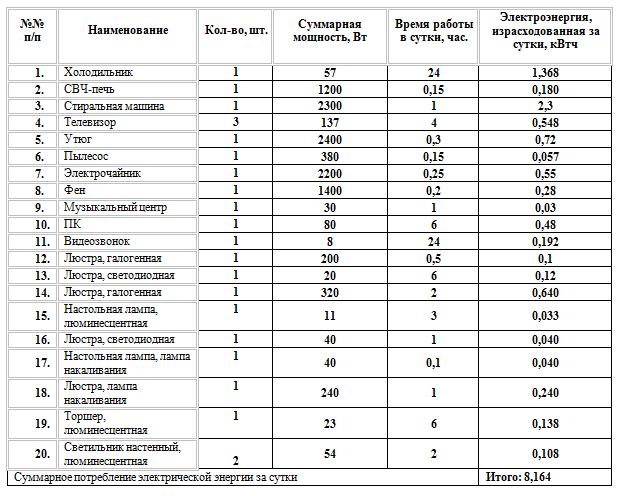 	Суммарный расход электроэнергии в сутки 8,164 кВт/ч:потребление электроэнергии бытовыми приборами 6,705 кВт/чрасход на освещение 1,459 кВт/ч	Самый большой расход электроэнергии:Стиральная машинаХолодильникУтюг
ЭлектрочайникПКЛюстра с галогенными лампами	Самый эффективный способ экономить на электричестве – перейти на дрова и свечи. Но гораздо проще – тратить электроэнергию разумно и рационально. Наши советы вам в помощь.Совет №1: поставьте правильный счетчик	По статистике, у большинства жителей нашей страны установлены обычные однотарифные счетчики. По этой причине многие исправно платят по одному нормативу как за дневное, так и за ночное время. Однако ночью цены на электричество гораздо ниже. Восстановить справедливость помогут двух- или трехтарифные счетчики, которые позволяют распределять нормативы по зонам суток. Еще один балл в пользу многотарифных счетчиков – они гораздо точнее индукционных.Совет №2: уходя, выключайте свет в комнате	Пожалуй, это одно из первостепенных и самых простых правил, помогающих сэкономить электроэнергию в доме. Заведите полезную привычку, уходя, гасить свет – и сможете сберечь до 30% электронергии. Если же переучить себя сложно, то установите в комнате световые датчики движения, автоматически выключающие свет после выхода человека из комнаты, или таймеры, с помощью которых можно запрограммировать выключение света в любое удобное для вас время.Совет №3: замените обычные лампы на энергосберегающие	Это дело государственной важности. Уже в 2014 году, по плану российского правительства, обычные лампочки должны были уступить место энергосберегающим. Если же по какой-либо причине вы еще не успели произвести замену, то скорее приступайте. Ведь сэкономить можно до 170 кВТ/ч в год. Энергосберегающие лампочки хоть и стоят дороже, но работают до восьми раз дольше обычных, потребляя энергии в три раза меньше. И не забывайте регулярно избавлять плафоны светильников от пыли.Совет №4: перейдите на точечное освещение	Специалисты советуют отказаться от одиночного потолочного светильника, а вместо него использовать настольные лампы, торшеры или бра. Даже несколько светильников в комнате расходуют электроэнергию меньше, чем одна яркая люстра. К тому же точечное освещение помогает разнообразить световой дизайн в комнате. Если же нет желания отказываться от потолочного светильника, просто используйте менее мощную лампу.Совет №5: установите светорегуляторы	Одно из новшеств в светоиндустрии для дома – диммеры или светорегуляторы. С их помощью можно легко менять интенсивность светового потока, что заметно экономит электроэнергию и позволяет создавать различные световые сценарии. Современные диммеры отличаются не только функциональностью, но и декоративностью. Для каждого стиля интерьера и цвета стеновой отделки можно подобрать соответствующую модель светорегулятора.Совет №6: задействуйте дневной свет	Прежде всего, желательно придерживаться режима дня. Да, это может быть непросто – ложиться немного раньше обычного. Но это позволит рационально использовать дневной свет и меньше тратить электричество в темное время суток. Чтобы солнечные лучи лучше проникали в ваши окна, не забывайте периодически их мыть и протирать от пыли. Уберите с подоконника высокие комнатные растения в массивных горшках. Для отделки стен выбирайте светлые тона.Совет №7: проведите инвентаризацию бытовых приборов	Безусловно, бытовые приборы делают нашу жизнь комфортной. Но все ли они нам необходимы? К примеру, стоит ли тратиться на мультиварку, если у вас есть газовая плита? Оставляйте дома лишь энергоэффективные и необходимые в быту приборы, а от лишних «энергопроглотов» лучше избавиться: подарить или продать.Совет №8: правильно используйте технику	Немалая часть электроэнергии уходит зря из-за нерационального использования бытовых приборов. К примеру, при неправильной загрузке (слишком много или слишком мало белья) стиральная машина может злоупотреблять электроэнергией и быстро прийти в негодность. Загружайте ее по максимуму, но в пределах, указанных в инструкции. И старайтесь стирать только раз или два в неделю.	Потребление электроэнергии пылесосом увеличивается, когда забивается пылесборник. Реально экономить и на утюге: когда он хорошо разогреется, еще долго держит тепло, и можно гладить, выдернув шнур из розетки. Не стоит все время использовать утюг на высоких температурах: для каждого типа материала выбирайте соответствующий режим. А чтобы холодильник работал экономно, не ставьте его близко к стене и к источникам тепла, регулярно размораживайте и чистите его.Совет №9: приобретайте энергоэффективные бытовые приборы	Одним из главных ориентиров в выборе бытовых приборов должна стать пометка с буквой «А», а именно: высший класс энергоэффективности. Многие современные электроприборы для дома уже запрограммированы на рациональный расход электроэнергии. К примеру, некоторые посудомоечные и стиральные машины способны самостоятельно выбирать режим работы, дозировать воду и моющие средства для максимально экономных энергозатрат.Совет №10: откажитесь от «холостого» режима	Если вы уже научились гасить свет, выходя из комнаты, то запомните еще одно полезное правило экономии: всегда отключайте электроприборы из розетки, если вы ими не пользуетесь. Особенно это касается оргтехники, которая постоянно подключена к сети, и зарядок современных девайсов (смартфонов, планшетов, ноутбуков). Помните: все, что подключено к розетке, даже в выключенном состоянии расходует электроэнергию (за год может набежать около 5–10% от общих энергозатрат).Совет №11: устраните все электронеисправности	Старые, испорченные проводки, автоматические коробки, поврежденные розетки не только вынуждают тратить больше энергии, но таят в себе опасность внезапного возгорания. Поиск и устранение электронеисправностей – задача не из легких и небезопасных, поэтому лучше ее доверить специалисту.Совет №12: избегайте электроперегрузок	При большом количестве электроприборов в доме нередко случаются скачки напряжения в сети, что значительно повышает энергозатраты. Разумный выход из положения – использовать сетевые фильтры, которые помогают рационально распределять энергию приборов, защищают их от скачков напряжения и высокочастотных помех.Простые способы экономии электроэнергии•	Используйте остаточное тепло утюга или электропечки. Остывающим утюгом можно погладить деликатные вещи из капрона, синтетики, шёлка или органзы. Выключайте электропечку за 5-7 минут до готовности блюда, процесс варки прекращается не сразу и пока спираль остывает, кушанье успеет дойти.•	Очищайте утюг от накипи вовремя – это улучшает качество его работы.•	Опорожняйте вовремя пылесборник, это увеличит силу всасывания и поможет сэкономить на уборке до 40% электроэнергии.•	Наливайте в электрочайник ровно столько воды сколько вам нужно.•	Крышки на кастрюлях уменьшают потери тепла в 3 раза. Если вы пользуетесь электрической печкой, то подбирайте кастрюли и сковороды по размеру нагревательной плиты, так вы будете максимально эффективно использовать тепло спирали.•	Выключайте телевизор, музыкальный центр, микроволновку и другие приборы из сети или кнопкой. Используя пульт, вы переводите технику в «ждущий» режим и каждый из вышеперечисленных приборов продолжает потреблять от 2-4Вт в час, за год набегает кругленькая сумма. Не верите? Посчитайте сами.•	Выключайте свет, когда надолго выходите из комнаты, это особенно актуально для тех, у кого до сих пор работают лампы накаливания.•	Включайте оргтехнику только тогда, когда она вам нужна для работы, не нужно, чтобы постоянно был включен в сеть принтер, сканер или ноутбук.•	Уезжая, убедитесь, что выключили из сети все приборы, отключили и разморозили холодильник.•	Удалите накипь из стиральной машины, электрочайника и посудомоечной машины, известковый налёт покрывающий ТЭН ухудшает теплопроводность, а значит, увеличивает энергопотребление и сокращает срок службы прибора.•	Стирая несколько раз понемногу, вы расходуете дополнительные киловатты, подождите пока накопиться белья на полноценную стирку. Так же не следует загружать в машину белья больше, чем указано в инструкции, перегруженная машина расходует на 20-30% больше электроэнергии.•	Выбирайте программу стирки, соответствующую степени загрязнения. Чем ниже температура и короче цикл стирки, тем меньше энергозатраты. Например, стирка при 30°C вместо 40°C экономит до 35% ресурсов.•	Очень грязное бельё можно перед стиркой замочить с пятновыводителем, это поможет качественно удалить пятна и выбрать более экономичный режим. Почаще выбирайте режим «быстрая стирка» и вы сможете значительно сократить расходы на воду и электроэнергию.•	Раз в 3 месяца очищайте бойлер от накипи.•	Потратьте немного своего времени, чтобы изучить технические характеристики приборов, которые вы постоянно используете, и составить примерное представление о том сколько они расходуют электроэнергии в месяц, за год. Разберитесь какие программы более экономны, а какие чересчур затратны, владея этой информацией вы сможете максимально эффективно использовать бытовую технику и сэкономить солидную часть семейного бюджета.•	Приобретите аккумуляторы и зарядное устройство, это не поможет сократить сумму коммунальных платежей, но вы сэкономите немало средств на покупке батареек. Ведь 1 аккумулятор заменяет 1500-2000 батареек. Поступая таким образом вы заботитесь о природе, сокращая количество вредных отходов.5. Рефлексия.	Выберите и наклейте лампочку:- голубую – я буду пробовать экономить энергию;- красную – мне это не нужно;- зеленую – я всегда стараюсь экономить энергию.